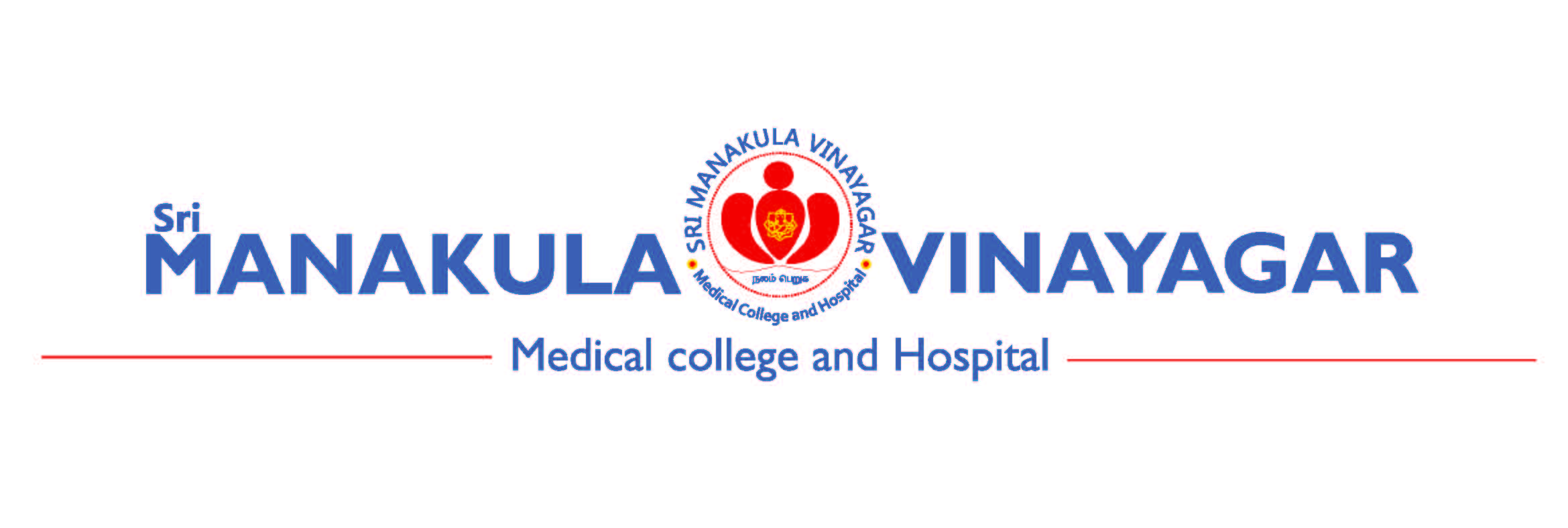 Annexure 2: AX 02/SOP 06/V3Checklist for proposal submission to the Ethics Committee* Incase of Clinical trial		 **For multicentric research.			MTA-Material transfer agreement; CTRI-Clinical Trial Registry-India; DCGI-Drug Controller General of IndiaFor SMVMCH – EC Office use onlyRisk categorization Less than Minimal risk 				Minimal riskMinor increase over minimal risk or low risk		More than minimal risk or high riskType of review:1. Exempt review		2. Expedited review			3. Full board reviewPrimary reviewer:     Signature of 						  	  Signature of Member Secretary / Asst. Member Secretary				    	    ChairmanS. NoS. NoItemsYesNoNAPage NoEC Remarks(If applicable)ADMINISTRATIVE REQUIREMENTSADMINISTRATIVE REQUIREMENTSADMINISTRATIVE REQUIREMENTSADMINISTRATIVE REQUIREMENTSADMINISTRATIVE REQUIREMENTSADMINISTRATIVE REQUIREMENTSADMINISTRATIVE REQUIREMENTSADMINISTRATIVE REQUIREMENTS1.Cover letterCover letter2.Application form for initial review by SMVMCH-ECApplication form for initial review by SMVMCH-EC3.Additional information to be provided with application form for clinical trialsAdditional information to be provided with application form for clinical trials4.Additional information to be provided with application form for human genetics testing researchAdditional information to be provided with application form for human genetics testing research5.Additional information to be provided with application form for socio-behavioral and public health researchAdditional information to be provided with application form for socio-behavioral and public health research6.Request for exempt from review / expedited reviewRequest for exempt from review / expedited review7.Brief CV of all Investigators*Brief CV of all Investigators*8.Good Clinical Practice (GCP) training of investigators* Good Clinical Practice (GCP) training of investigators* 9.Research Committee comments and response templateResearch Committee comments and response template10.Research Committee approval letterResearch Committee approval letter11.Declaration from guide for PG thesis & UG studiesDeclaration from guide for PG thesis & UG studies12.EC clearance of other centers**EC clearance of other centers**13.Agreement between collaborating partners**Agreement between collaborating partners**14.MTA between collaborating partners**MTA between collaborating partners**15.Insurance policy/certificateInsurance policy/certificate16.Evidence of external laboratory credentials in case of an externally outsourced laboratory study QA/QC certificationEvidence of external laboratory credentials in case of an externally outsourced laboratory study QA/QC certification17.Copy of contract or agreement signed with the sponsor or donor agencyCopy of contract or agreement signed with the sponsor or donor agency18.Provide all significant previous decisions (e.g. those leading to a negative decision or modified protocol) by other ECs/Regulatory authorities for proposed study (whether in same location or elsewhere) and modification(s) to protocolProvide all significant previous decisions (e.g. those leading to a negative decision or modified protocol) by other ECs/Regulatory authorities for proposed study (whether in same location or elsewhere) and modification(s) to protocolPROPOSAL RELATEDPROPOSAL RELATEDPROPOSAL RELATEDPROPOSAL RELATEDPROPOSAL RELATEDPROPOSAL RELATEDPROPOSAL RELATEDPROPOSAL RELATED19.Copy of the detailed protocol as per EC templateCopy of the detailed protocol as per EC template20.Investigators Brochure (If applicable for drug/biologicals/device trials)Investigators Brochure (If applicable for drug/biologicals/device trials)21.Proforma/Questionnaire / Case Report Forms (CRF)/ Interview guides/Guides for Focused Group Discussions (FGDs) (English and translated) Proforma/Questionnaire / Case Report Forms (CRF)/ Interview guides/Guides for Focused Group Discussions (FGDs) (English and translated) 22.Participant Information Sheet (PIS) and Participant Informed Consent Form (ICF)(English and translated)Participant Information Sheet (PIS) and Participant Informed Consent Form (ICF)(English and translated)23.Assent form for minors (12-18 years) (English and Translated)Assent form for minors (12-18 years) (English and Translated)24.Advertisement/material to recruit participants (fliers, posters etc)Advertisement/material to recruit participants (fliers, posters etc)PERMISSION FROM GOVERNING AUTHORITIESPERMISSION FROM GOVERNING AUTHORITIESPERMISSION FROM GOVERNING AUTHORITIESPERMISSION FROM GOVERNING AUTHORITIESPERMISSION FROM GOVERNING AUTHORITIESPERMISSION FROM GOVERNING AUTHORITIESPERMISSION FROM GOVERNING AUTHORITIESOther permissionsRequiredNotrequiredReceivedApplieddd/mm/yyEC Remarks25.CTRI26.DCGI27.Others (Specify)ANY OTHER RELEVANT INFORMATION/DOCUMENTS RELATED TO THE STUDYANY OTHER RELEVANT INFORMATION/DOCUMENTS RELATED TO THE STUDYANY OTHER RELEVANT INFORMATION/DOCUMENTS RELATED TO THE STUDYANY OTHER RELEVANT INFORMATION/DOCUMENTS RELATED TO THE STUDYANY OTHER RELEVANT INFORMATION/DOCUMENTS RELATED TO THE STUDYANY OTHER RELEVANT INFORMATION/DOCUMENTS RELATED TO THE STUDYANY OTHER RELEVANT INFORMATION/DOCUMENTS RELATED TO THE STUDYItemYESNONAEnclosure no.EC remarks28.29.